                                                                                     ПРОЕКТ ҠАРАР                                         № ____                      ПОСТАНОВЛЕНИЕ « ___» _____ 2014 й.                                                       «____» _____  2014г.  О внесении изменений в постановление № 52 от 18 апреля 2013 года «О Порядке создания, хранения, использования и восполнения резерваматериальных ресурсов для ликвидации чрезвычайных ситуаций на территории сельского поселения Шаранский сельсовет муниципального района Шаранский район Республики Башкортостан»В соответствии с Конституцией Российской Федерации, Федеральным законом от 21.12.1994 № 68-ФЗ «О защите населения и территорий от чрезвычайных ситуаций природного и техногенного характера» и постановлением Правительства Российской Федерации от 10.11.1996 № 1340 «О Порядке создания и использования резервов материальных ресурсов для ликвидации чрезвычайных ситуаций природного и техногенного характера», Конституции Республики Башкортостан, Законом Республики Башкортостан от 14.03.1996 года № 26-з «О защите населения и территорий от чрезвычайных ситуаций природного и техногенного характера, Устава сельского поселения Шаранский сельсовет муниципального района Шаранский район Республики Башкортостан, ПОСТАНОВЛЯЮ:       1. Абзац 2 пункта 17 Постановления главы администрации сельского поселения Шаранский сельсовет муниципального района Шаранский район Республики Башкортостан от 18 апреля 2013 года № 52 «О порядке создания, хранения, использования и восполнения резерва материальных ресурсов для ликвидации чрезвычайных ситуаций на территории сельского поселения Шаранский сельсовет муниципального района Шаранский район Республики Башкортостан изложить в новой редакции: «Финансовое обеспечение мер по предупреждению и ликвидации последствий чрезвычайных ситуаций в границах (на территории) муниципального образования (за исключением чрезвычайных ситуаций в лесах, возникших вследствие лесных пожаров) является расходным обязательством муниципального образования»    2.Настоящее постановление вступает в силу с момента обнародования на    стенде информации в здании администрации сельского поселения и размещения на официальном сайте сельского поселения Шаранский сельсовет www.sharan.sharan-sovet.ru.   3. Контроль за выполнением настоящего постановления оставляю за собой. Глава сельского поселения                                                   Р.Р.МануровБашкортостан РеспубликаһыШаран районымуниципаль районыныңШаран  ауыл Советыауыл биләмәһе Хакимиәте452630 Шаран ауылы, 1-се май урамы 62Тел.(347) 2-22-43,e-mail:sssharanss@yandex.ruШаран  ауылы, тел.(34769) 2-22-43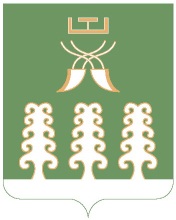                     Республика Башкортостан Администрация сельского поселения             Шаранский  сельсоветмуниципального района         Шаранский район452630 с. Шаран ул. Первомайская,62Тел.(347) 2-22-43,e-mail:sssharanss@yandex.ruс. Шаран тел.(34769) 2-22-43